АДМИНИСТРАЦИЯ ШИМАНОВСКОГО РАЙОНАМуниципальное учреждение «управление по Образованию и работе с молодёжью                        АДМИНИСТРАЦИИ ШИМАНОВСКОГО РАЙОНА»ПРИКАЗ	             25.09.2020                                                            № 165г. ШимановскО проведении районного заочного конкурса исследовательских работ школьников В соответствии с планом работы МУ «Управления по образованию и работе с молодежью администрации Шимановского района»п р и к а з ы в а ю:	1. Провести  с 15.10.2020  по 23.10.2020 года районный конкурс исследовательских работ  школьников (далее - Конкурс);	2. Утвердить прилагаемые:	2.1. Положение о проведении Конкурса  (Приложение №1); 2.2. Состав жюри Конкурса (Приложение№ 2).	3. Медведеву М.Н., специалиста по внеклассной работе с детьми сектора дополнительного образования, назначить ответственной за организацию и проведение Конкурса.	4. Контроль за исполнением настоящего приказа оставляю за собой.М.Н. Медведева2 15 71Приложение № 1 к приказу начальника МУ «Управление по образованию и работе с молодежью администрации Шимановского района»от 25.09.2020. № 165Положениео проведении районного заочного конкурса исследовательских работ школьников1. Общие положения1.1. Районный заочный конкурс исследовательских район проводится МУ «Управление по образованию и работе с молодежью администрации Шимановского района» (далее – Конкурс).2. Цель и задачи Конкурса2.1. Целью Конкурса  является создание условий для развития у школьников креативности, самостоятельности мышления, навыков, владения предметом исследования, расширения кругозора.2.2. ЗадачиКонкурса:- развитие навыков исследовательской работы;- умения самостоятельно ставить и решать задачи исследовательского, поискового характера;- привлечение научно-педагогического потенциала высшей школы к руководству исследовательской работе обучающихся;- общественное признание результатов ученической исследовательской деятельности;- поддержка и поощрение одаренных обучающихся и их руководителей по научно-исследовательской деятельности.3. Участники Конкурса3.1.В работе Конкурса принимают участие учащиеся 3 - 11 классов общеобразовательных учреждений.4.Тематика работ5.1. Литературное и историческое краеведение, экология, биология, география.5. Порядок и условия проведения Конкурса	5.1. Заявка (Приложение 1),  работы с тезисами, презентация высылаются в МУ «Управление по образованию и работе с молодежью администрации Шимановского район» до 23  октября 2020 года (676330 Амурская область, г. Шимановск, ул. Красноармейская 27)5.2. Работы, присланные на Конкурс, оформляются согласно требованиям (Приложение 2).6. Критерии оценки исследовательской работы6.1.Оценка содержания работы участника Конкурса осуществляется жюри по следующим критериям:- актуальность проблемы, как для региона, так и для страны в целом;- четкость постановки цели и задач представленной работы; -обоснованность выбранной методики исследования, полнота изложения, применения и ее корректность;- творческий подход, собственный вклад автора в представленную работу (теоретический и практический);- достаточность собранного материала для получения результатов и выводов;- качество, четкость и наглядность представленных результатов и презентации исследования;- научная достоверность материала;- наличие сопутствующих наблюдений;	6.2. Формулировка выводов, их соответствие цели и задачам, а также полученным результатам-практическая и социальная значимость проведенного исследования;- степень владения материалом, ответы на вопросы.6.3. На Конкурс не принимаются работы:- не соответствующие тематике конференции (не связанные с социально-экологическими проблемами или охраной живой природы);- не соответствующие требованиям к оформлению конкурсных работ;- реферативные работы, основанные исключительно на обзоре литературных источников.7. Подведение итогов8.1.Участники Конкурса, занявшие призовые места, награждаются дипломами и ценными призами  МУ «Управление по образованию и работе с молодёжью администрации Шимановского района». 8.2.Лучшие работы могут быть рекомендованы к участию в областной научно - практической конференции школьников по исследовательской работе.Приложение № 2 к приказу   начальника МУ «Управление по Приложение № 2 к приказу начальника МУ «Управление по образованию и работе с молодежью администрации Шимановского района»от 25.09.2020  № 165Состав жюрирайонного заочного конкурса  исследовательских  работПриложениеАНКЕТА-ЗАЯВКАучастника районного заочного конкурса исследовательских  работНазвание работы, подаваемой на конференцию:____________________Фамилия, имя, отчество автора (-ов) (полностью), год и дата рождения:_________________________________________________________________3.Фамилия, имя, отчество (полностью) руководителя работы, место работы и должность:	________________________________________________________4. Место учёбы ( школа, адрес, телефон):_________________________________________________________________________________________________5. Название объединения учащихся:___________________________________6.  Домашний адрес (с индексом), телефон,e-mail:_______________________7. Дата заполнения: «_____»_________________	2019 г.Лицо, заполнившее анкету:___________________________________________	Подпись:__________________Приложение Требования к оформлению конкурсных материаловУчебно-исследовательская работа должна иметь:•	титульный лист, на котором обязательно указывается: название образовательного учреждения, при котором выполнена работа, населенный пункт, название учебного объединения, тема работы, фамилия, имя, отчество автора (ов), класс, фамилия, имя, отчество руководителя работы (полностью), год выполнения работы;•	содержание (оглавление), перечисляющие нижеупомянутые разделы (с указанием страниц).В структуре изложения содержания работы должно быть предоставлено:•	введение, где должно быть четко сформулированы цель и задачи работы, степень изученности проблемы, сделан краткий литературный обзор, обоснованы актуальность исследования, при необходимости дана физико-географическая характеристика района исследования и режим хозяйственного использования территорий;•	методика исследований (описание методики сбора материалов методы первичной и статистической обработки собранного материала;•	результаты исследований и их анализ (обязательно приведение всех численных и фактических данных с анализом результатов их обработки)•	выводы, где приводятся краткие формулировки результатов работы, в соответствии с поставленными задачами;•	заключение, где могут быть отмечены лица, принимавшие участие в выполнении и оформлении работы, намечены дальнейшие перспективы работы, указаны практические рекомендации, вытекающие из данной исследовательской работы;•	список использованной литературы, оформленный в соответствии с правилами составления библиографического списка. В тексте работы должны быть ссылки на использованные литературные источники.• Фактические и численные данные, имеющие большой объем, а также рисунки, диаграммы, схемы, карты, фотографии и т.д могут быть вынесены в конец работы- в приложения или представлены отдельно.• Все приложения должны быть пронумерованы, озаглавлены, и обеспечены ссылки.•Текст работы долен быть четко набран на компьютере (формат листа А-4, шрифт 14) и распечатан. Работа должна быть аккуратно оформлена, страницы пронумерованы и скреплены. Заместитель начальника Управления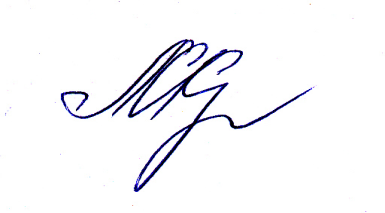 Л.К. КраяноваАнтроповНиколайВладимирович- заместитель главы администрации Шимановского района председатель жюриБаранова ЕленаГеннадьевна- начальник МУ «Управления по образованию и работе с молодежью администрации Шимановского района»ПетровецНаталья Анатольевна- специалист информационно-аналитического отделаЧерепанова	Вера	Владимировна- ведущий специалист информационно-аналитического отдела